П О С Т А Н О В Л Е Н И Е	В соответствии с Положением о наградах и почетных званиях Петропавловск-Камчатского городского округа от 24.07.2008 № 51-нд,     Постановлением Главы Петропавловск-Камчатского городского округа от 31.10.2013 № 165 «О представительских расходах и расходах, связанных с приобретением подарочной и сувенирной продукции в Городской Думе Петропавловск-Камчатского городского округа»,     ПОСТАНОВЛЯЮ:за многолетний добросовестный труд, высокий уровень профессионализма, ответственность и исполнительность и в честь 35-летия образования ОАО «Столовая № 5» наградить Почетной грамотой Главы Петропавловск-Камчатского городского округа (в рамке) Ефремову Валентину Васильевну, старшего кассира открытого акционерного общества «Столовая № 5». ГлаваПетропавловск-Камчатскогогородского округа                                                                           К.Г. Слыщенко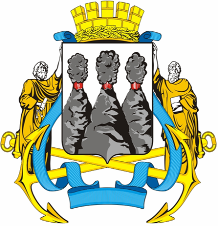 ГЛАВАПЕТРОПАВЛОВСК-КАМЧАТСКОГОГОРОДСКОГО ОКРУГА17 декабря 2013 г. № 191О награждении  Почетной грамотой Главы Петропавловск-Камчатского городского округа Ефремовой В.В.